Гагаринский урок «Космос – это мы»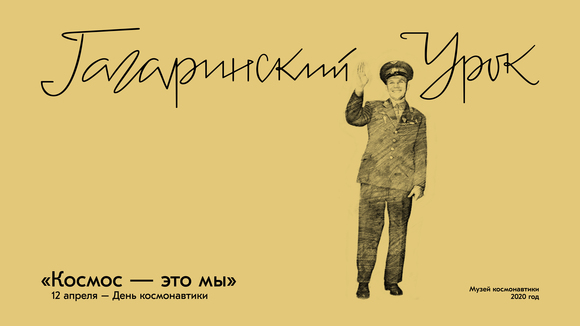 Ко Дню космонавтики, к Международному дню первого полёта человека в космос, все образовательные организации Российской Федерации 5-й год подряд примут участие в Гагаринском уроке «Космос – это мы». Урок включён Министерством просвещения Российской Федерации в Календарь образовательных событий 2019/20 учебного года.        Тема Гагаринского урока 2020 года «От победы в Великой Отечественной войне – к победам в космосе». В соответствии с Указом Президента Российской Федерации В.В. Путина о проведении в 2020 году Года памяти и славы в ознаменование 75-летия Победы в Великой Отечественной войне.В 2020 году Гагаринский урок будет посвящён юбилейным датам:«От победы в Великой Отечественной войне – к победам в космосе». 60 лет (7 марта 2020 г.) отряду космонавтов. 55 лет первому выходу человека в отрытое космическое пространство. 50 лет миссии «Луноход-1» (первый в мире дистанционно управляемый самоходный аппарат). 35 лет миссии космического корабля «Союз Т-13». Спасение орбитальной станции «Салют-7».  80-летие летчика-космонавта СССР, дважды Героя Советского Союза  Виктора Петровича Савиных.65 лет космодрому Байконур. 90 лет со дня рождения летчика-космонавта СССР, дважды Героя Советского Союза Павла Романовича Поповича. 90 лет со дня рождения летчика-космонавта СССР, Героя Советского Союза Юрия Петровича Артюхина.  ДОПОЛНИТЕЛЬНЫЕ ССЫЛКИ  К УРОКУ:https://www.youtube.com/watch?v=ZQMAc0W8nQQhttps://www.youtube.com/watch?v=UwQE3xzFPIMhttps://www.youtube.com/watch?v=nu7Dw_2P0Iohttps://www.youtube.com/watch?v=LSYWa234l1Ihttps://www.youtube.com/watch?v=0oI7pZRKGxkhttps://www.youtube.com/watch?v=K42q_4RscaEhttps://www.youtube.com/watch?v=xcfJh6Eq3XIhttps://www.youtube.com/watch?v=BGztzApD7ys